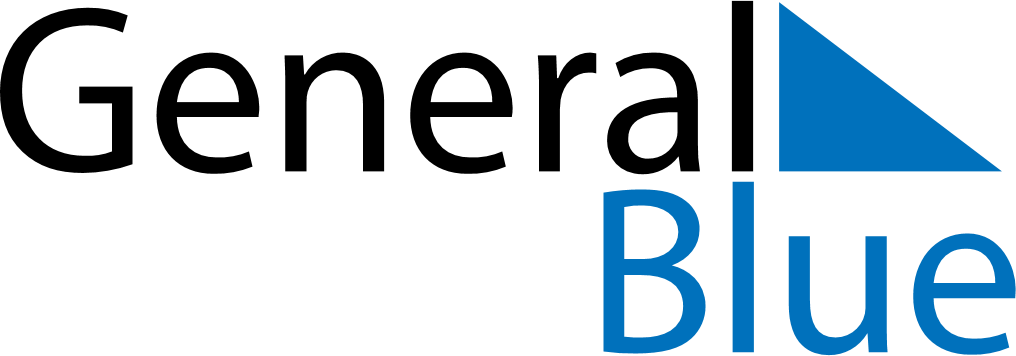 August 2020August 2020August 2020August 2020Costa RicaCosta RicaCosta RicaSundayMondayTuesdayWednesdayThursdayFridayFridaySaturday123456778Our Lady of Los Ángeles910111213141415Mother’s Day161718192021212223242526272828293031